PRESSEMITTEILUNG 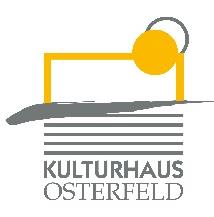 Mittwoch, 21. September 2022 um 19.00 UhrKulturhaus Osterfeld – Großer SaalJOCHEN MALMSHEIMERWenn Worte reden könnten oder: 14 Tage im Leben einer StundeKabarettJochen Malmsheimer, der vielfach preisgekrönte Kabarettist und „König der Komiker“ (Nürnberger Zeitung), ist der Meister des epischen Kabaretts. Sein leidenschaftlicher Vortrag ist unverwechselbar, lustvoll und in immer wieder neuen Formen hebt er die Grenzen zwischen Unsinn und Poesie auf. Hier bleibt kein Wort auf dem anderen.So wird auch gleich zu Beginn des Programms „Wenn Worte reden könnten oder: 14 Tage im Leben einer Stunde“ schonungslose Offenheit in allen Punkten vereinbart: Endlich, über siebzig Jahre nach Kriegsende in Deutschland, kommt der Zusammenhang zwischen Bahnhof und Leim zur Sprache. Das ist doch mal was! Auch danach ereignet sich eine ganze Menge, selbst die zurecht in Vergessenheit geratene Bärbel Höhn kommt zu ungeahnten Ehren. Bis schließlich ausgeführt wird, was geschähe, „Wenn Worte reden könnten“. Denn das Geschäft des Sprechens, von fast jedermann schamfrei in einer jeglichen Lebenslage schwunghaft betrieben, ist ein komplizierteres, als man gemeinhin ahnen möchte. Wie soll es da erst den Worten ergehen? Genau das erfahren die Zuschauer von Jochen Malmsheimer am Ende dieses hoch unterhaltsamen Programms in einem fulminanten Finale. Man wird sich hernach vielleicht nicht besser fühlen, aber wissen, wo der Gegner sitzt und vor allem: wie lange noch.Jochen Malmsheimer, geboren 1961 in Essen, ist ein vielfach preisgekrönter Kabarettist (u.a. Deutscher Kleinkunstpreis, Deutscher Kabarettpreis). In zahlreichen Bühnenprogrammen hat er eine ganz eigene Kunstform geschaffen: das epische Kabarett. Zu seinen erfolgreichsten Hörbuchproduktionen zählen die „Brautprinzessin“ von William Goldman sowie der Vierteiler „Der König auf Camelot“ von T.H. White. Einem größeren Publikum wurde er vor allem durch seine regelmäßigen Auftritte bei „Neues aus der Anstalt“ (ZDF) bekannt.VK: € 21,00 / erm. € 17,60 AK: € 24,70 / erm. € 18,70Karten und Informationen gibt es im Kulturhaus Osterfeld (07231) 3182-15, dienstags bis freitags, 14.00 bis 18.00 Uhr, per Mail unter: karten@kulturhaus-osterfeld.de und an allen bekannten Vorverkaufsstellen oder unter www.kulturhaus-osterfeld.de.Pforzheim, den 28.06.2022i.A. Christine SamstagPresse und Sekretariat